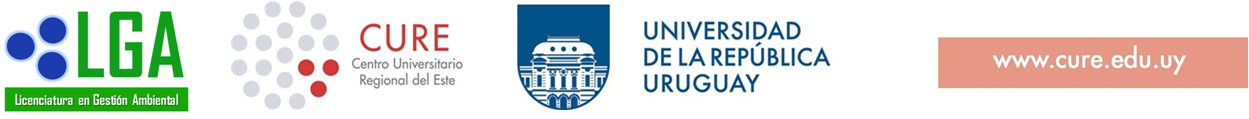 Reunión Nº16/2022Comisión de Carrera – Licenciatura en Gestión Ambiental19 de septiembre  de 2022 – CURE Maldonado- Rocha- TYTBOLETÍN DE RESOLUCIONES DE LA CCParticipantes:  Leandro Bergamino, Martín Claramunt, Luis Federico Piñeiro.Secretaria: Nazarena Berreta1.Convocatoria a gastos de cursos con las economías traspasadas de sueldos a gastos partida 2022.Se resuelve: conversar a través del mail si se aprueba o no ya que está fuera de plazo y no está dentro de los criterios del llamado a economías. 2. Cargo vacante de perfil  Matemáticas LGASe resuelve: Mantener en el orden del día. Realizar un informe con datos de los estudiantes que cursan la materia de las tres sedes, así como llevar la propuesta a la 2da Plenaria. 3. Solicitud de reválidas y creditizaciones Tec. en administración y contabilidad FCEA, estudiante Luis Piñero. Tutora Martina Díaz. 4. Solicitudes del estudiante Joaquín Tortosa: Creditización curso "Espacio de Formación Integral Mentorías intergeneracionales", 5 créditos sugeridos como optativa CDP. Creditización curso “Maritimidades en América del Sur. Aportes teórico-metodológicos en antropología marítima y costera”. Ajustes en la escolaridad: Botánica 1 del área de C. Naturales a Optativas. Introducción a la estadística del Área Tec. Metodológicas a Optativas. Herramientas para el trabajo colectivo del área Tec. Metodológicas a Optativas.Se resuelve: Aprobar en optativa "Espacio de Formación Integral Mentorías intergeneracionales", docentes responsables: Carla Kruk y Patricia Iribarne (FCien) con 7 créditos para profundización en manejo de ecosistemas.No aprobar la creditización del curso “Maritimidades en América del Sur. Aportes teórico-metodológicos en antropología marítima y costera” por no contar con un claro proceso de evaluaciónAprobar los ajustes en la escolaridad: Botánica 1 del área de C. Naturales a Optativas. Introducción a la estadística del área Tec. Metodológicas a Optativas. Herramientas para el trabajo colectivo del área Tec. Metodológicas a Optativas. 5. Solicitud de reválidas y creditizaciones de la Lic en Turismo, estudiante Carlos Gabriel Cardoso. Se resuelve:   Aceptar hasta 6 créditos en idiomas y se sugiere en optativas. Pedir aclaración                 de la planilla(colores) y solicitud; además de saber cuando finalizó la carreraEcología aplicada, el estudiante no la ingresa, pero sí Guillermina. Consultar por el programa de Ecología para ver cómo evaluarlo. En la escolaridad no aparece el curso territorio y cultura, averiguar qué pasa con esa situación.6. Solicitud de la estudiante Estefania Clavijo para acreditar curso de ¨Gestión de Residuos¨ de profundización cursado y aprobado sin tener los créditos en el CB habilitantes.Se resuelve: Ver con Bedelía este caso. Se requiere un acta de Alejandro con la aprobación                           del examen.7. Propuesta docente Laura Rodríguez, curso de posgrado “Trofodinámica del ictioplancton y su rol en los ciclos biogeoquímicos” (PEDECIBA) como opcional para CDP LGA perfiles MEESS y RRPP.Se resuelve: Los estudiantes deben solicitar la creditización con el aval del responsable del ciclo de profundización correspondiente. Se toma conocimiento del curso, ya que es una temática importante. La evaluación corresponde por los responsables de CDP.8. Solicitud de inscripción a la monografía, estudiante Virginia Juele, titulada: “Mapeo Sistemático del Conocimiento generado sobre Acciones de Respuesta en casos de Varamiento de Cetáceos”, orientada por Alvaro Soutullo en el marco del perfil Manejo de Ecosistemas. Propuesta de tribunal evaluador: Álvaro Soutullo, Paula Laporta y Gabriela Vélez.Se resuelve:   Se sugiere incluir una pregunta, de manera de abordar qué protocolos van a revisar. Se sugiere recomendar una justificación descripción sobre qué tipo o grupo de especies se considerará en el estudio.9. Informe sobre intercambio con UTU, docente Alvaro Soutullo. Para informar y tomar conocimiento.Se resuelve: Informar10. Solicitud de creditizacion curso Configuración y desempeño de alta performance, FADU, estudiante Lorena Duhalde. Tutora: Natalia Arbulo Se resuelve:  Aprobar creditización en el área Técnico-Metodológica11. Solicitud al estudiante Leandro Gallo, cambio de cursos a optativas: Introducción a la Biol, Introducción a la  Edafología, Territorio y Cultura, Metodología de investigación en CCSS. Se resuelve: Aprobar el cambio de los cursos a optativas12. Documento plan estratégico del CURE.Se resuelve: se toma conocimiento del mismo13. Propuesta de Pasantía Laboral no remunerada en Dirección de Producción y Desarrollo y la División de Pesca Artesanal y Semi Industrial de la IDR, para estudiantes del Ciclo de Profundización de Pesca. Responsable Gastón Martínez.Se resuelve: AprobarAsuntos a reincorporar a la CC cuando haya avances14. Solicitud de creditización de pasantía académica “Gestión de Cianobacterias en playas recreativas: el caso de las playas de Maldonado”, estudiantes Sabrina González (perfil contam), Aldana Caraballo (perfil contam) y Francisca Piperno (perfil RRPP). Orientada por la docente Carla Kruk y la colaboración de la Dra. Claudia Piccini (IIBCE) y de la Lic. Karina Eirin (CURE). Se resuelve: Mantener en el orden del día hasta recibir los informes finales de la pasantía. 15. Expediente reválidas y creditizaciones de Fac de medicina estudiante Manuela Luca Viña. Se resuelve: Se recibieron dos informes docentes. Se toma conocimiento y  se mantiene en                          el OD hasta recibir el resto  de la información.curso  FCEAsolicitud estudianteantecedente rev-cred LGAcréditosEconomía (INTRO A LA MICROECONOMÍA)rev Economía?rev Intro a la microeconomía10 Metodos cuantitativos 1rev Matemáticasrev cálculo 1 A5 Metodos cuantitativos 2rev Matemáticasrev cálculo 1B5 Intro. a la probabilidad y estadística (INTRO A LA ESTADÍSTICA)cred ciencias exactassin resolución aúnEstadística aplicada a la administración cred ciencias exactassin resolución aúnContabilidad 1cred optativasno creditizarContabilidad 2cred optativasno creditizarcontabilidad de costos y presupuestoscred optativasno creditizarCURSO LIC TURISMOANTECEDENTE LGA- SUGERENCIA TUTORAAdministracion gralrev por administración y gestión de las organizaciones 10c area sociales CBGeografía turística 113 cr optativas CBHistoria regional 1Historia regional 2Intro a la economíarev análisis de las interacciones económicas, 10cr area sociales CBIntro al Turismo13 cr, optativas CBMarketing turístico6 cr, area tecmet CBProductos turísticos6 cr, area optativas CBSociología del turismo6 cr, area sociales CBMetodología de investigación10 cr, área tecmetEcología aplicadaNO hay antecedente, el estudiante no la incluye en la solicitudIntroducción a la Biología Celular y Molecular (10 c en fmed.)Informe Gissell Lacerot: 4 créditos para el ÁreaDisciplinar Ciencias Naturales y Geociencias CBBiología Celular y Molecular (37 c en fmed.)Informe Gissell Lacerot: no adjudicar créditos, o adjudicarlos al Área Optativa del Ciclo de Profundización de la estudiante.Histología General y Biofísica del Músculo y la Locomoción (11 c en fmed).Informe Javier Vitancurt: 2 créditos para elÁrea Ciencias Naturales y GeocienciasSalud Pública y Humanidades (11 c en fmed).Informe N Barindelli: pendienteAprendizaje en Territorio (14 c en fmed)Informa M Caporale: pendienteAprendizaje en Territorio II (8 c en fmed)Informa M Caporale: pendienteIntroducción a la Bioestadística (5 c en fmed)Informe Inchausti: pendienteMetodología Científica I (18 c en Fmed. )Informe CC: area tecmetCréditos química 1Informe CC: no corresponde